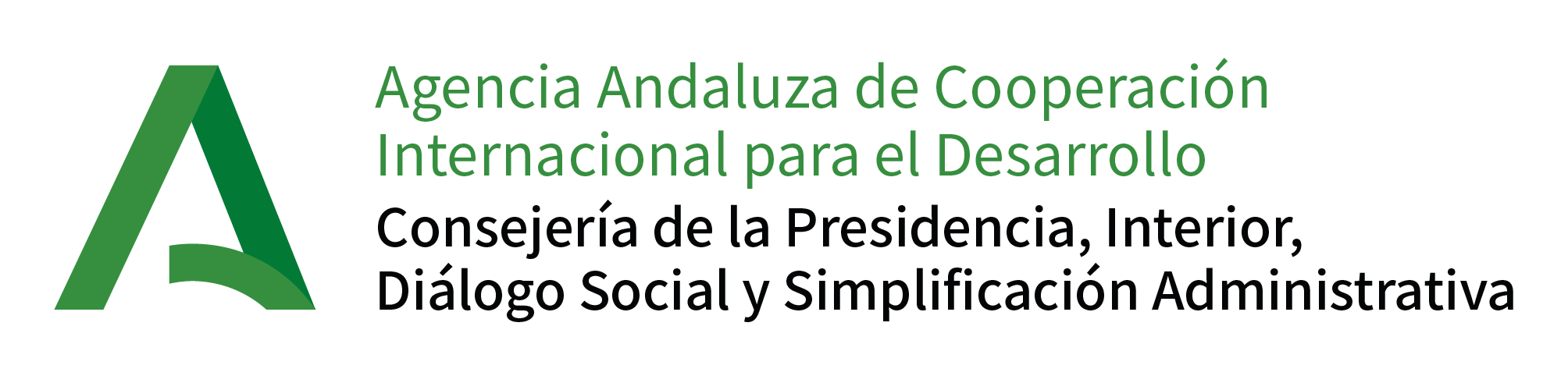 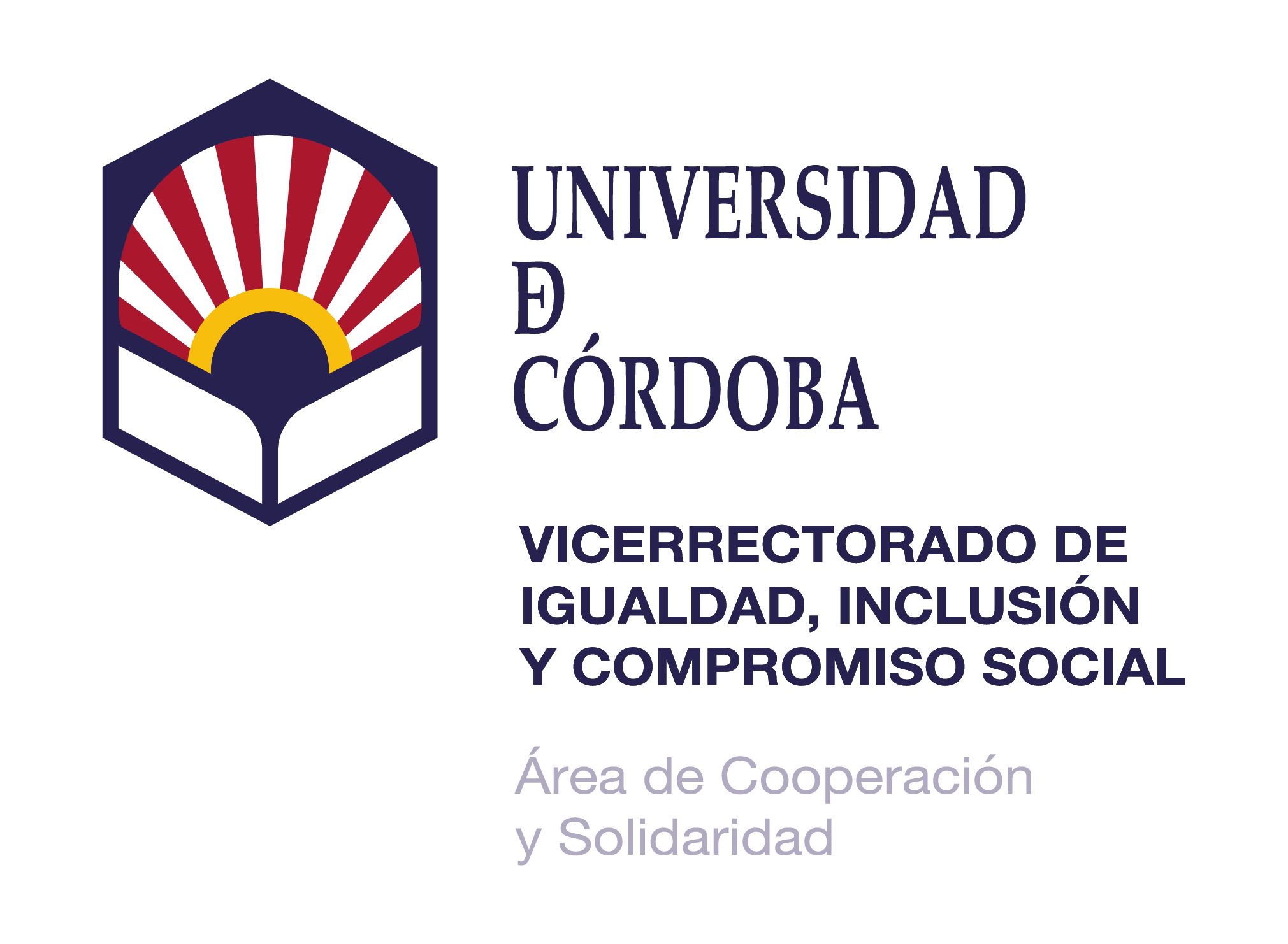         CHECKLIST COHERENCIA DE POLÍTICAS ANDALUCÍAÁrea de Cooperación y SolidaridadVicerrectorado de Igualdad, Inclusión y Compromiso SocialUNIVERSIDAD DE CÓRDOBAwww.uco.es/vidauniversitaria/cooperacion/area.cooperacion@uco.es(+34)957 21 2029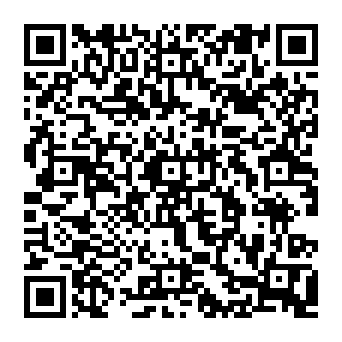 BLOQUE 1.- Contextualización de la Agenda 2030 para el Desarrollo SostenibleBLOQUE 1.- Contextualización de la Agenda 2030 para el Desarrollo SostenibleBLOQUE 1.- Contextualización de la Agenda 2030 para el Desarrollo SostenibleBLOQUE 1.- Contextualización de la Agenda 2030 para el Desarrollo SostenibleAunque la mayor parte de planes ya incorporan la Agenda 2030 de Desarrollo Sostenible, este es el paso básico para poder ir cumpliendo con el resto de la checklist. Que exista una referencia a esta Agenda 2030, al Desarrollo Sostenible, indicando cómo el Plan contribuye al mismo (ítem 1).Además de nombrar el Desarrollo Sostenible, es importante alinear el plan con los ODS y metas concretas. Se le anima a incluir diversos ODS, más allá del ámbito de trabajo o de conocimiento del Plan. Es importante entender la interdependencia que hay en los ODS, y por ello es lógico que como mínimo, un Plan pueda contribuir a cinco ODS (directa o indirectamente). Es necesario reflexionar sobre temáticas más transversales que afectan a numerosos planes, aunque sea de manera indirecta (igualdad de género, cambio climático, empleo, fortalecimiento institucional, salud...).En el apartado de contextualización, es importante hacer mención a problemáticas y desafíos mundiales, que estén afectando a la realidad que se quiere hacer frente. Como ejemplos, se podría pensar en el cambio climático a nivel global cuando se trate temáticas agrícolas, el impacto ambiental de las exportaciones e importaciones, el cumplimiento de derechos laborales, la igualdad de género en diversas esferas, la reducción de desigualdades, etc.Aunque se trate de un plan de escala regional, es necesario exponer los impactos que las actuaciones propuestas puedan desempeñar a nivel global, para contribuir a mitigar los desafíos mundiales anteriormente identificados.Se busca mantener la mirada de que el contexto global interfiere en las políticas regionales, y al revés, las políticas regionales pueden contribuir a mitigar o acelerar procesos mundiales.Se recomienda nutrir los ítems 2 y 4 con las aportaciones de los agentes (internos y externos) que participan en el Plan definidos en el apartado de gobernanza, debido a su diversidad de naturaleza jurídica y área de conocimiento.Aunque la mayor parte de planes ya incorporan la Agenda 2030 de Desarrollo Sostenible, este es el paso básico para poder ir cumpliendo con el resto de la checklist. Que exista una referencia a esta Agenda 2030, al Desarrollo Sostenible, indicando cómo el Plan contribuye al mismo (ítem 1).Además de nombrar el Desarrollo Sostenible, es importante alinear el plan con los ODS y metas concretas. Se le anima a incluir diversos ODS, más allá del ámbito de trabajo o de conocimiento del Plan. Es importante entender la interdependencia que hay en los ODS, y por ello es lógico que como mínimo, un Plan pueda contribuir a cinco ODS (directa o indirectamente). Es necesario reflexionar sobre temáticas más transversales que afectan a numerosos planes, aunque sea de manera indirecta (igualdad de género, cambio climático, empleo, fortalecimiento institucional, salud...).En el apartado de contextualización, es importante hacer mención a problemáticas y desafíos mundiales, que estén afectando a la realidad que se quiere hacer frente. Como ejemplos, se podría pensar en el cambio climático a nivel global cuando se trate temáticas agrícolas, el impacto ambiental de las exportaciones e importaciones, el cumplimiento de derechos laborales, la igualdad de género en diversas esferas, la reducción de desigualdades, etc.Aunque se trate de un plan de escala regional, es necesario exponer los impactos que las actuaciones propuestas puedan desempeñar a nivel global, para contribuir a mitigar los desafíos mundiales anteriormente identificados.Se busca mantener la mirada de que el contexto global interfiere en las políticas regionales, y al revés, las políticas regionales pueden contribuir a mitigar o acelerar procesos mundiales.Se recomienda nutrir los ítems 2 y 4 con las aportaciones de los agentes (internos y externos) que participan en el Plan definidos en el apartado de gobernanza, debido a su diversidad de naturaleza jurídica y área de conocimiento.Aunque la mayor parte de planes ya incorporan la Agenda 2030 de Desarrollo Sostenible, este es el paso básico para poder ir cumpliendo con el resto de la checklist. Que exista una referencia a esta Agenda 2030, al Desarrollo Sostenible, indicando cómo el Plan contribuye al mismo (ítem 1).Además de nombrar el Desarrollo Sostenible, es importante alinear el plan con los ODS y metas concretas. Se le anima a incluir diversos ODS, más allá del ámbito de trabajo o de conocimiento del Plan. Es importante entender la interdependencia que hay en los ODS, y por ello es lógico que como mínimo, un Plan pueda contribuir a cinco ODS (directa o indirectamente). Es necesario reflexionar sobre temáticas más transversales que afectan a numerosos planes, aunque sea de manera indirecta (igualdad de género, cambio climático, empleo, fortalecimiento institucional, salud...).En el apartado de contextualización, es importante hacer mención a problemáticas y desafíos mundiales, que estén afectando a la realidad que se quiere hacer frente. Como ejemplos, se podría pensar en el cambio climático a nivel global cuando se trate temáticas agrícolas, el impacto ambiental de las exportaciones e importaciones, el cumplimiento de derechos laborales, la igualdad de género en diversas esferas, la reducción de desigualdades, etc.Aunque se trate de un plan de escala regional, es necesario exponer los impactos que las actuaciones propuestas puedan desempeñar a nivel global, para contribuir a mitigar los desafíos mundiales anteriormente identificados.Se busca mantener la mirada de que el contexto global interfiere en las políticas regionales, y al revés, las políticas regionales pueden contribuir a mitigar o acelerar procesos mundiales.Se recomienda nutrir los ítems 2 y 4 con las aportaciones de los agentes (internos y externos) que participan en el Plan definidos en el apartado de gobernanza, debido a su diversidad de naturaleza jurídica y área de conocimiento.Aunque la mayor parte de planes ya incorporan la Agenda 2030 de Desarrollo Sostenible, este es el paso básico para poder ir cumpliendo con el resto de la checklist. Que exista una referencia a esta Agenda 2030, al Desarrollo Sostenible, indicando cómo el Plan contribuye al mismo (ítem 1).Además de nombrar el Desarrollo Sostenible, es importante alinear el plan con los ODS y metas concretas. Se le anima a incluir diversos ODS, más allá del ámbito de trabajo o de conocimiento del Plan. Es importante entender la interdependencia que hay en los ODS, y por ello es lógico que como mínimo, un Plan pueda contribuir a cinco ODS (directa o indirectamente). Es necesario reflexionar sobre temáticas más transversales que afectan a numerosos planes, aunque sea de manera indirecta (igualdad de género, cambio climático, empleo, fortalecimiento institucional, salud...).En el apartado de contextualización, es importante hacer mención a problemáticas y desafíos mundiales, que estén afectando a la realidad que se quiere hacer frente. Como ejemplos, se podría pensar en el cambio climático a nivel global cuando se trate temáticas agrícolas, el impacto ambiental de las exportaciones e importaciones, el cumplimiento de derechos laborales, la igualdad de género en diversas esferas, la reducción de desigualdades, etc.Aunque se trate de un plan de escala regional, es necesario exponer los impactos que las actuaciones propuestas puedan desempeñar a nivel global, para contribuir a mitigar los desafíos mundiales anteriormente identificados.Se busca mantener la mirada de que el contexto global interfiere en las políticas regionales, y al revés, las políticas regionales pueden contribuir a mitigar o acelerar procesos mundiales.Se recomienda nutrir los ítems 2 y 4 con las aportaciones de los agentes (internos y externos) que participan en el Plan definidos en el apartado de gobernanza, debido a su diversidad de naturaleza jurídica y área de conocimiento.ÍTEMÍTEMSí/No/en parteEvidencias1Menciona la relación del plan con la Agenda 2030 de Desarrollo Sostenible2Se nombran específicamente los ODS a los que el Plan contribuye y de qué manera, tanto directa como indirectamente3Se relacionan las normas y acuerdos internacionales y/o nacionales que afectan al Plan y que a su vez lo conectan con los ODS4Se menciona la vinculación entre los retos sociales, económicos y ambientales a nivel mundial que afectan al Plan y las actuaciones propuestas en él (contexto).BLOQUE 2.- Interrelaciones con otras políticas y estructuras de gobernanzaBLOQUE 2.- Interrelaciones con otras políticas y estructuras de gobernanzaBLOQUE 2.- Interrelaciones con otras políticas y estructuras de gobernanzaBLOQUE 2.- Interrelaciones con otras políticas y estructuras de gobernanzaLa herramienta de Coherencia de Políticas nos brinda la oportunidad de analizar las interconexiones entre diferentes planes, es decir, cómo las acciones de un plan de salud (por ejemplo) tienen conexión con otro de género, o cómo un plan sobre infraestructuras, tienen conexiones con la salud o la contaminación. Por ello, se pide realizar una tabla o matriz con las concurrencias con otros Planes, tanto de su Consejería como de otras (ítem 5).Es necesario definir un espacio formal en el proceso de elaboración de los Planes para incorporar diferentes enfoques y visiones, desde otras consejerías que así lo deseen. Si solo se limita a incorporar las de obligado cumplimiento por la normativa vigente (género o medio ambiente en muchos casos) o aquellas más directamente relacionadas con el Plan, se pierden otros aportes que además ayudarían a cumplimentar y cumplir con varios de los ítems de esta lista.Siguiendo con la lógica de este bloque, de cara a buscar diferentes aportes, que garanticen la Coherencia de Políticas, es importante involucrar a otros organismos de la Administración (diputaciones, ayuntamientos), así como a diferentes entidades, diversas en su entidad jurídica y en su ámbito de trabajo.Se recomienda aprovechar los procesos consultivos y participativos para obtener la información de cara a cumplir con varios de los ítems de esta lista, especialmente los ítems 3 y 5.La herramienta de Coherencia de Políticas nos brinda la oportunidad de analizar las interconexiones entre diferentes planes, es decir, cómo las acciones de un plan de salud (por ejemplo) tienen conexión con otro de género, o cómo un plan sobre infraestructuras, tienen conexiones con la salud o la contaminación. Por ello, se pide realizar una tabla o matriz con las concurrencias con otros Planes, tanto de su Consejería como de otras (ítem 5).Es necesario definir un espacio formal en el proceso de elaboración de los Planes para incorporar diferentes enfoques y visiones, desde otras consejerías que así lo deseen. Si solo se limita a incorporar las de obligado cumplimiento por la normativa vigente (género o medio ambiente en muchos casos) o aquellas más directamente relacionadas con el Plan, se pierden otros aportes que además ayudarían a cumplimentar y cumplir con varios de los ítems de esta lista.Siguiendo con la lógica de este bloque, de cara a buscar diferentes aportes, que garanticen la Coherencia de Políticas, es importante involucrar a otros organismos de la Administración (diputaciones, ayuntamientos), así como a diferentes entidades, diversas en su entidad jurídica y en su ámbito de trabajo.Se recomienda aprovechar los procesos consultivos y participativos para obtener la información de cara a cumplir con varios de los ítems de esta lista, especialmente los ítems 3 y 5.La herramienta de Coherencia de Políticas nos brinda la oportunidad de analizar las interconexiones entre diferentes planes, es decir, cómo las acciones de un plan de salud (por ejemplo) tienen conexión con otro de género, o cómo un plan sobre infraestructuras, tienen conexiones con la salud o la contaminación. Por ello, se pide realizar una tabla o matriz con las concurrencias con otros Planes, tanto de su Consejería como de otras (ítem 5).Es necesario definir un espacio formal en el proceso de elaboración de los Planes para incorporar diferentes enfoques y visiones, desde otras consejerías que así lo deseen. Si solo se limita a incorporar las de obligado cumplimiento por la normativa vigente (género o medio ambiente en muchos casos) o aquellas más directamente relacionadas con el Plan, se pierden otros aportes que además ayudarían a cumplimentar y cumplir con varios de los ítems de esta lista.Siguiendo con la lógica de este bloque, de cara a buscar diferentes aportes, que garanticen la Coherencia de Políticas, es importante involucrar a otros organismos de la Administración (diputaciones, ayuntamientos), así como a diferentes entidades, diversas en su entidad jurídica y en su ámbito de trabajo.Se recomienda aprovechar los procesos consultivos y participativos para obtener la información de cara a cumplir con varios de los ítems de esta lista, especialmente los ítems 3 y 5.La herramienta de Coherencia de Políticas nos brinda la oportunidad de analizar las interconexiones entre diferentes planes, es decir, cómo las acciones de un plan de salud (por ejemplo) tienen conexión con otro de género, o cómo un plan sobre infraestructuras, tienen conexiones con la salud o la contaminación. Por ello, se pide realizar una tabla o matriz con las concurrencias con otros Planes, tanto de su Consejería como de otras (ítem 5).Es necesario definir un espacio formal en el proceso de elaboración de los Planes para incorporar diferentes enfoques y visiones, desde otras consejerías que así lo deseen. Si solo se limita a incorporar las de obligado cumplimiento por la normativa vigente (género o medio ambiente en muchos casos) o aquellas más directamente relacionadas con el Plan, se pierden otros aportes que además ayudarían a cumplimentar y cumplir con varios de los ítems de esta lista.Siguiendo con la lógica de este bloque, de cara a buscar diferentes aportes, que garanticen la Coherencia de Políticas, es importante involucrar a otros organismos de la Administración (diputaciones, ayuntamientos), así como a diferentes entidades, diversas en su entidad jurídica y en su ámbito de trabajo.Se recomienda aprovechar los procesos consultivos y participativos para obtener la información de cara a cumplir con varios de los ítems de esta lista, especialmente los ítems 3 y 5.ÍTEMÍTEMSí/No/en parteEvidencias5Se incluye un análisis de concurrencia con otros Planes de la Junta de Andalucía6Se recogen las necesidades y demandas de los grupos de interés7Se habilitan espacios de participación para la discusión y la toma de decisiones a lo largo del proceso de diseño, implementación y evaluación del Plan para los siguientes agentes:Se recomienda la diversidad de sectores y ámbitos, no solo aquellos relacionados con los ODS más vinculados al Plan.Se recomiendan una diversidad de agentes especialmente para aportar información sobre los ítems 2, 4 y el Bloque 3.Se habilitan espacios de participación para la discusión y la toma de decisiones a lo largo del proceso de diseño, implementación y evaluación del Plan para los siguientes agentes:Se recomienda la diversidad de sectores y ámbitos, no solo aquellos relacionados con los ODS más vinculados al Plan.Se recomiendan una diversidad de agentes especialmente para aportar información sobre los ítems 2, 4 y el Bloque 3.Se habilitan espacios de participación para la discusión y la toma de decisiones a lo largo del proceso de diseño, implementación y evaluación del Plan para los siguientes agentes:Se recomienda la diversidad de sectores y ámbitos, no solo aquellos relacionados con los ODS más vinculados al Plan.Se recomiendan una diversidad de agentes especialmente para aportar información sobre los ítems 2, 4 y el Bloque 3.BLOQUE 3.- Análisis de Impactos a nivel globalBLOQUE 3.- Análisis de Impactos a nivel globalBLOQUE 3.- Análisis de Impactos a nivel globalBLOQUE 3.- Análisis de Impactos a nivel globalEs importante abordar en el plan acciones concretas que contribuyan a mitigar problemáticas globales en torno al desarrollo humano sostenible. Al hablar del ámbito internacional en los Planes se tiende a centrarse en el contexto europeo, pero aquí se pide poner el foco en los países más desfavorecidos. Procesos comerciales, de transporte y producción/explotación de materias primas o procesos de comercialización son algunos de los que pueden llegar a tener un mayor impacto directo en territorios concretos. O simplemente acciones que reduzcan las emisiones y la contaminación, están obviamente beneficiando al planeta en su conjunto.Sería de utilidad, nutrir los ítems de este bloque con el aporte de los diferentes agentes que participan en la elaboración del Plan, ya que tendrán diferentes perspectivas y experiencias que ayuden a completarlo.Es importante abordar en el plan acciones concretas que contribuyan a mitigar problemáticas globales en torno al desarrollo humano sostenible. Al hablar del ámbito internacional en los Planes se tiende a centrarse en el contexto europeo, pero aquí se pide poner el foco en los países más desfavorecidos. Procesos comerciales, de transporte y producción/explotación de materias primas o procesos de comercialización son algunos de los que pueden llegar a tener un mayor impacto directo en territorios concretos. O simplemente acciones que reduzcan las emisiones y la contaminación, están obviamente beneficiando al planeta en su conjunto.Sería de utilidad, nutrir los ítems de este bloque con el aporte de los diferentes agentes que participan en la elaboración del Plan, ya que tendrán diferentes perspectivas y experiencias que ayuden a completarlo.Es importante abordar en el plan acciones concretas que contribuyan a mitigar problemáticas globales en torno al desarrollo humano sostenible. Al hablar del ámbito internacional en los Planes se tiende a centrarse en el contexto europeo, pero aquí se pide poner el foco en los países más desfavorecidos. Procesos comerciales, de transporte y producción/explotación de materias primas o procesos de comercialización son algunos de los que pueden llegar a tener un mayor impacto directo en territorios concretos. O simplemente acciones que reduzcan las emisiones y la contaminación, están obviamente beneficiando al planeta en su conjunto.Sería de utilidad, nutrir los ítems de este bloque con el aporte de los diferentes agentes que participan en la elaboración del Plan, ya que tendrán diferentes perspectivas y experiencias que ayuden a completarlo.Es importante abordar en el plan acciones concretas que contribuyan a mitigar problemáticas globales en torno al desarrollo humano sostenible. Al hablar del ámbito internacional en los Planes se tiende a centrarse en el contexto europeo, pero aquí se pide poner el foco en los países más desfavorecidos. Procesos comerciales, de transporte y producción/explotación de materias primas o procesos de comercialización son algunos de los que pueden llegar a tener un mayor impacto directo en territorios concretos. O simplemente acciones que reduzcan las emisiones y la contaminación, están obviamente beneficiando al planeta en su conjunto.Sería de utilidad, nutrir los ítems de este bloque con el aporte de los diferentes agentes que participan en la elaboración del Plan, ya que tendrán diferentes perspectivas y experiencias que ayuden a completarlo.ÍTEMÍTEMSí/No/en parteEvidencias8Se hace referencia a cómo las actuaciones del Plan contribuyen a mitigar problemáticas globales9Se incorporan acciones/medidas para mitigar posibles impactos negativos en terceros países (países prioritarios para la cooperación andaluza)10Se incluyen actuaciones específicas de Cooperación Internacional para el Desarrollo y apoyo a terceros países11Se proponen actuaciones que tienen en cuenta los criterios sociales y ambientales para la adquisición y ejecución de infraestructuras, bienes y servicios.BLOQUE 4.- Mecanismos de seguimiento y evaluaciónBLOQUE 4.- Mecanismos de seguimiento y evaluaciónBLOQUE 4.- Mecanismos de seguimiento y evaluaciónBLOQUE 4.- Mecanismos de seguimiento y evaluaciónEs necesario incorporar la mirada de la CPDS también al seguimiento y evaluación del Plan. Los agentes del plan de gobernanza (Bloque 2) han de participar activamente también en esta fase.El proceso de divulgación ha de incluir a los agentes clave del Plan, hayan participado en el proceso o no.En caso de detectarse debilidades o carencias, así como situaciones que propicien una actualización del Plan, deben darse los instrumentos y espacios para ello. Igualmente, si posteriormente se aprueba un plan complementario que afecte al mismo. Para facilitar este Bloque, se recomienda consultar la información suministrada por el IECA y el IAAP en cuanto a indicadores y evaluabilidad.Es necesario incorporar la mirada de la CPDS también al seguimiento y evaluación del Plan. Los agentes del plan de gobernanza (Bloque 2) han de participar activamente también en esta fase.El proceso de divulgación ha de incluir a los agentes clave del Plan, hayan participado en el proceso o no.En caso de detectarse debilidades o carencias, así como situaciones que propicien una actualización del Plan, deben darse los instrumentos y espacios para ello. Igualmente, si posteriormente se aprueba un plan complementario que afecte al mismo. Para facilitar este Bloque, se recomienda consultar la información suministrada por el IECA y el IAAP en cuanto a indicadores y evaluabilidad.Es necesario incorporar la mirada de la CPDS también al seguimiento y evaluación del Plan. Los agentes del plan de gobernanza (Bloque 2) han de participar activamente también en esta fase.El proceso de divulgación ha de incluir a los agentes clave del Plan, hayan participado en el proceso o no.En caso de detectarse debilidades o carencias, así como situaciones que propicien una actualización del Plan, deben darse los instrumentos y espacios para ello. Igualmente, si posteriormente se aprueba un plan complementario que afecte al mismo. Para facilitar este Bloque, se recomienda consultar la información suministrada por el IECA y el IAAP en cuanto a indicadores y evaluabilidad.Es necesario incorporar la mirada de la CPDS también al seguimiento y evaluación del Plan. Los agentes del plan de gobernanza (Bloque 2) han de participar activamente también en esta fase.El proceso de divulgación ha de incluir a los agentes clave del Plan, hayan participado en el proceso o no.En caso de detectarse debilidades o carencias, así como situaciones que propicien una actualización del Plan, deben darse los instrumentos y espacios para ello. Igualmente, si posteriormente se aprueba un plan complementario que afecte al mismo. Para facilitar este Bloque, se recomienda consultar la información suministrada por el IECA y el IAAP en cuanto a indicadores y evaluabilidad.ÍTEMÍTEMSí/No/en parteEvidencias12Se introduce en el seguimiento y la evaluación del Plan/estrategia indicadores en el marco de los ODS13Se definen los mecanismos de divulgación de los resultados del Plan entre todos los grupos de interés implicados directa e indirectamente en el mismo14Se establecen mecanismos de revisión y adaptación del Plan o estrategia vinculados con el cumplimiento de la Agenda 2030